Procedury zapobiegawczew zawiązku z zapobieganiem, przeciwdziałaniem i zwalczaniem COVID-19w Przedszkolu Nr 1 w Nowym TomyśluPrzy podejrzeniu zakażenia koronawirusem pracowników Przedszkola Nr 1 powinno się stosować do następujących wytycznych:Pracownicy powinni zostać poinstruowani, że w przypadku wystąpienia niepokojących objawów nie powinni przychodzić do pracy, powinni pozostać w domu i skontaktować się z infolinią Narodowego Funduszu Zdrowia dotyczącej postępowania w sytuacji podejrzenia zakażenia koronawirusem: 800 190 590 lub do Stacji sanitarno-epidemiologicznej w Nowym Tomyślu 07:00-15:00 tel.614420800  całodobowo:608 659 597 albo 112 i poinformować, że mogą być
zakażeni koronawirusem.Zaleca się bieżące śledzenie informacji Głównego Inspektora Sanitarnego i Ministra Zdrowia, dostępnych na stronach gis.gov.pl lub https://www.gov.pl/web/koronawirus/, a także obowiązujących przepisów prawa.W przypadku wystąpienia u pracownika wykonującego swoje zadania na stanowisku pracy niepokojących objawów sugerujących zakażenie koronawirusem należy niezwłocznie odsunąć go od pracy i odesłać transportem indywidualnym do domu lub w przypadku gdy jest to niemożliwe, pracownik powinien oczekiwać na transport w wyznaczonym pomieszczeniu, w którym jest możliwe czasowe odizolowanie go od innych osób.  Dyrektor Przedszkola stosuje wytyczne Głównego Inspektora Sanitarnego dostępnych na stronie gov.pl/web/koronawirus/ oraz gis.gov.pl, odnoszących się do osób, które miały kontakt z zakażonym.Należy wstrzymać przyjmowanie wychowanków, powiadomić właściwą miejscowo powiatową stację sanitarno-epidemiologiczną i stosować się ściśle do wydawanych instrukcji i poleceńSporządza się listę osób mogących mieć kontakt z potencjalnie  zakażoną osobą.Zaleca się ustalenie obszaru, w którym poruszał się i przebywał pracownik przeprowadzenie rutynowego sprzątania, zgodnie z procedurami Przedszkola, oraz zdezynfekowanie powierzchni dotykowych przez pracownika (klamki, poręcze, uchwyty itp.).Rekomenduje się stosowanie się do zaleceń państwowego powiatowego inspektora sanitarnego przy ustalaniu, czy należy wdrożyć dodatkowe procedury biorąc pod uwagę zaistniały przypadek.Przy podejrzeniu zakażenia koronawirusem u dziecka w Przedszkolu powinno się stosować do następujących wytycznych:W przypadku stwierdzenia wyraźnych oznak choroby, jak uporczywy kaszel, złe samopoczucie, trudności w oddychaniu oraz podwyższoną temperaturę powyżej 37stopni C należy natychmiast powiadomić rodziców/prawnych opiekunów wychowanka.Rodzic/prawny opiekun powinien w jak najszybszym czasie zadzwonić na specjalną całodobową infolinię Narodowego Funduszu Zdrowia dotyczącej postępowania w sytuacji podejrzenia zakażenia koronawirusem: 800 190 590 lub do Stacji sanitarno-epidemiologicznej Dziecko  oczekuje na odbiór w wyznaczonym pomieszczeniu, w którym jest możliwe czasowe odizolowanie go od innych dzieci. Podejrzenie wystąpienia objawów Covid-19 nauczyciel zgłasza bezpośrednio dyrektorowi przedszkola.  Dyrektor ustala obszaru, w którym poruszał się i przebywał wychowanek. Zarządza przeprowadzenie rutynowego sprzątania, zgodnie z procedurami Przedszkola oraz zdezynfekowanie powierzchni dotykowych (klamki, poręcze, uchwyty itp.).Ustalenie listy pracowników oraz wychowanków obecnych w tym samym czasie w części / częściach obiektu, w których przebywał odizolowany wychowanek. Dyrektor Przedszkola stosuje wytyczne Głównego Inspektora Sanitarnego dostępnych na stronie gov.pl/web/koronawirus/ oraz gis.gov.pl, odnoszących się do osób, które miały kontakt z zakażonym.Powiadomić rodziców pozostałych wychowanków, którzy mieli kontakt z chorym wychowankiem.Rekomenduje się stosowanie  do zaleceń państwowego powiatowego inspektora sanitarnego przy ustalaniu, czy należy wdrożyć dodatkowe procedury biorąc pod uwagę zaistniały przypadek.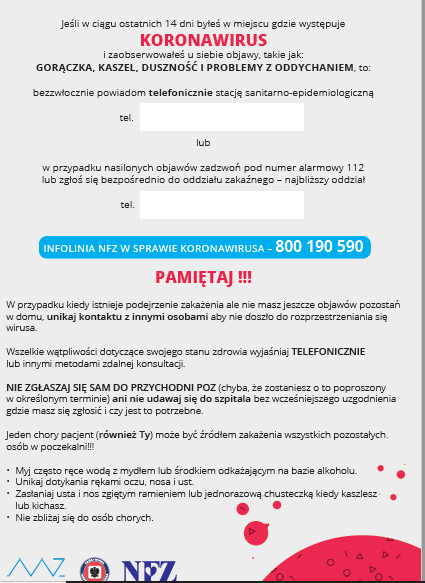 